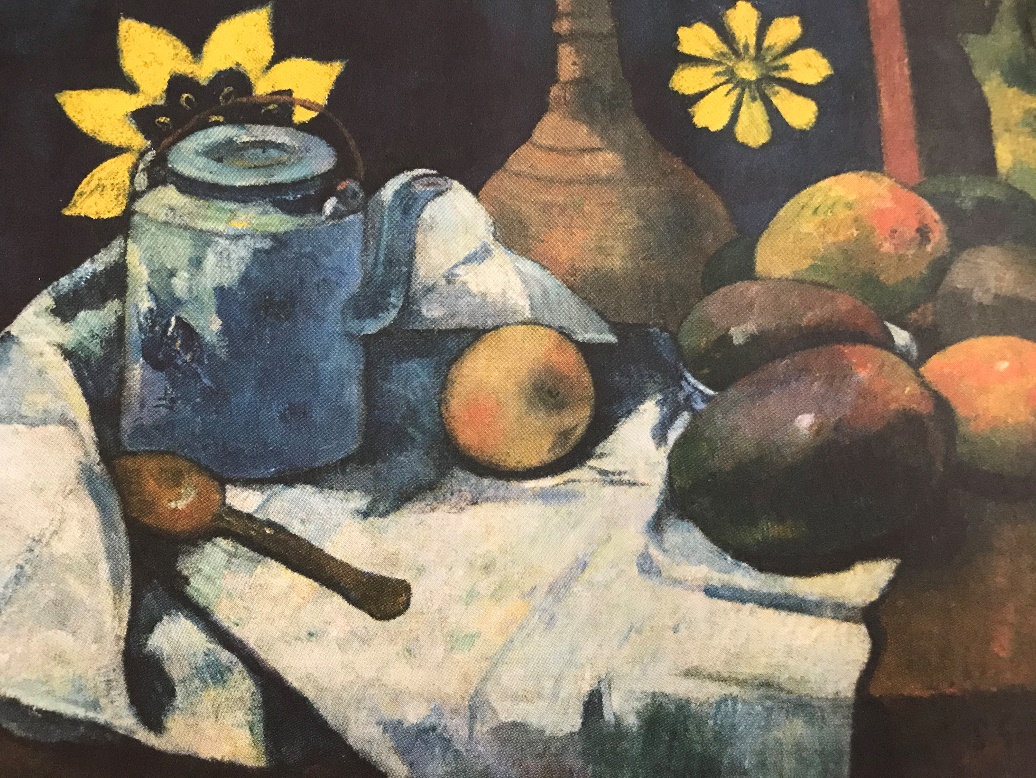 Hello everyone, I hope you have been practising your drawing skills.This painting is a STILL LIFE painting by an artist called Paul Gaugin. He was born a very long time ago in 1948.He painted colourful, calm pictures of collections of things that don’t move. This is why it’s called a still life painting.Why don’t you make a still life collection. You can arrange them in a bowl, on a table – wherever you want and however you think looks great.You can take a photo of your still life arrangement and do an amazing observational drawing.It’s as simple as this, see?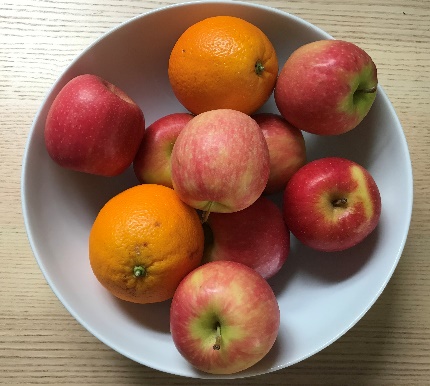 Look at the different, shapes, patterns and colours.Get all your family involved – be artists together!Don’t forget to send them to us – have fun!Lots of love from Carolyn xxx 